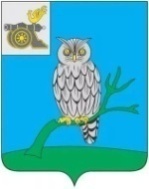 АДМИНИСТРАЦИЯ МУНИЦИПАЛЬНОГО ОБРАЗОВАНИЯ«СЫЧЕВСКИЙ РАЙОН»  СМОЛЕНСКОЙ ОБЛАСТИ П О С Т А Н О В Л Е Н И Еот  11 ноября 2021 года  № 613О закреплении территорий муниципального образования «Сычевский район» Смоленской области за муниципальными образовательными учреждениямиВ соответствии с Федеральным законом от 29.12.2012 года № 273-ФЗ                «Об образовании в Российской Федерации», на основании Порядка приема                   на обучение по образовательным программам начального  общего, основного общего и среднего общего образования, утвержденного Приказом Министерства просвещения РФ от 02.09.2020 года № 458, а также в целях соблюдения прав граждан на получение общедоступного и бесплатного общего образования, обеспечения территориальной доступности образовательных организаций,Администрация муниципального образования «Сычевский район» Смоленской области п о с т а н о в л я е т:1. Закрепить за муниципальными образовательными учреждениями следующие  территории муниципального образования «Сычевский район» Смоленской области:2. Признать утратившими силу:- постановление Администрации муниципального образования «Сычевский район» Смоленской области от 17.01.2019 года № 16                               «О закреплении территорий муниципального образования «Сычевский район» Смоленской области за муниципальными дошкольными образовательными учреждениями»;- постановление Администрации муниципального образования «Сычевский район» Смоленской области от 17.01.2019 года № 17                                «О закреплении территорий муниципального образования «Сычевский район» Смоленской области за муниципальными общеобразовательными учреждениями»;- постановление Администрации муниципального образования «Сычевский район» Смоленской области от 17.01.2019 года № 18                              «О закреплении территорий муниципального образования «Сычевский район» Смоленской области за муниципальными общеобразовательными учреждениями» (в редакции постановления Администрации муниципального образования "Сычевский район" Смоленской области от 31.01.2020 года № 58).3. Руководителям муниципальных образовательных учреждений обеспечить учет и прием граждан, проживающих на данных территориях и  имеющих право на получение общедоступного и бесплатного общего образования.4. Разместить настоящее постановление на официальном сайте Администрации муниципального образования "Сычевский район" Смоленской области в сети "Интернет".5. Контроль за исполнением настоящего постановления возложить                        на начальника Отдела по образованию Администрации муниципального образования «Сычевский район» Смоленской области А.А.Копорову.Глава муниципального образования«Сычевский район» Смоленской области                                     Т.В. НиконороваНаименование образовательной организацииНаименование населенного пунктамуниципальное бюджетное общеобразовательное учреждение средняя школа № . Сычевки Смоленской областиг.Сычевка: ул. Большая Пролетарская,                      ул. Большая Советская, ул. Бычкова,                    ул. Василисы Кожиной, ул. Гусева,                          ул. Дачная, ул. Дорожная, ул. Достоевского,             ул. Железнодорожная,  ул. Загородная,                 ул. Кронштадтская, ул. Ленина, ул. Лесная, ул. Луначарского, ул. 8 Марта, ул. Мира,               ул. Молодежная, ул. Набережная Вазузы,     ул. Некрасова, ул. Новая, ул. Пионерская, ул. Подсобное хозяйство,                                    ул. Привокзальная, ул. Профсоюзная,                    ул. Пушкина, ул. Рабочая, ул. Речная,              ул. Станция Сычевка, ул. СПТУ-27,                      ул. Станционное шоссе, ул. Хозрасчетный участок, пр. Коммунистов, пер. Строителей; от пересечения ул. Свободной до конца                   ул. Интернациональная, ул. Крыленко,                ул. Гоголя, ул. Труда; Железнодорожная будка ;  д. Хлепень, д. Аристово, д. Благуша,                      д. Жерновка, д. Половцы, д. Сидоровомуниципальное бюджетное общеобразовательное учреждение средняя школа № . Сычевки г.Сычевка: ул. Автомобилистов,                         ул. Алексеевского, ул. Винокурова,                       ул. Григорьева, ул. Карла Маркса,                        ул. Комсомольская, ул. Кооперативная,                ул. Красноармейская, ул. Ломоносова,                ул. Луговая, ул. Мелиораторов,                            ул. Набережная Лосьмины, ул. Новоселов, ул. Октябрьская, ул. Первомайская,                      ул. Победы, ул. Саратовская,                                ул. Строительная; от начала ул. Свободной до пересечения с ул.  Интернациональная, ул. Крыленко, ул. Гоголя, ул. Труда;                       пер. Сосновый, пер. Зеленый,                              пер. Красноармейский, пер. 1-ый Октябрьский, пер. 2-ой Октябрьский,                    пер. 3-ий Октябрьский, пер. 4-ый Октябрьский;  д. Лукино, д. Соколово,                     д. Бурцево, д. Журавлево, д. Кобозево,                    д. Кауровомуниципальное казенное общеобразовательное учреждение Вараксинская основная школа  д. Вараксино, д. Васютино, д. Гладышево,               д. Карпово, д. М. Петраково, д. Ракитня,               д. Свиноройка муниципальное казенное общеобразовательное учреждение Дугинская основная школа  д. Дугино, д. Ладыгино, д. Ананиха,              д. Бубниха, д. Горки, д. Гребля, д. Ерохово, д. Иванцево, д. Сырокоренье,  д. Некрасиха, д. Подъямное, д. Хотьково, д. Хухрынихамуниципальное казенное общеобразовательное учреждение Елмановская основная школа  д. Елманово, д. Мальцево, д. Ольховцы,                   д. Артемово, д. Боброво, д. Жучки,                         д. Забелино, д. Конопатино, д. Малое Яковцево, д. Новое Яковцево, д. Устьемуниципальное казенное общеобразовательное учреждение Караваевская основная школа  д. Караваево, д. Зимино, д. Пызино,                        д. Муковесово, д. Плотки, д. Большая Моховатка, д. Малая Моховатка,                            д. Моховаткинские Ломы, д. Бехтеево,                   д. Ключики, д. Медведки, д. Ломы,                          д. Бочарово, д. Липкимуниципальное казенное общеобразовательное учреждение Никитская основная школа  д. Никитье, д. Алёксино, д. Ржавенье,                   д. Кузьмино, д. Середа, д. Александровка,               д. Василевка, д. Лесные Дали, д. Яблонцево, д. Полежаевкамуниципальное казенное общеобразовательное учреждение Субботниковская основная школа  д. Субботники, д. Соколино, д. Перевесье,              д. Пырьёво, д. Ноздринка, д. Попцово,                    д. Ярыгино, д. Кукино, д. Попсуево,               д.  Лычники, д. Леушники, д. Бобышево,                 д. Бурдово, д. Подберезье, д. Прудищемуниципальное казенное общеобразовательное учреждение Суторминская основная школа  д. Сутормино, д. Бычково,  д. Дерябкино,                д. Дмитрово, д. Дубецкое, д. Мокрое,                      д. Печуры, д. Поташено, д. Семенцево,                   д. Светецкое, д. Софьино, д.Тарасовомуниципальное казенное общеобразовательное учреждение Юшинская основная школа  д. Юшино, д. Никольскоемуниципальное бюджетное дошкольное образовательное учреждение детский сад № 1 города Сычевкиг.Сычевка: ул. Алексеевского, ул. Большая Пролетарская, ул. Василисы Кожиной,                    ул. Комсомольская, ул. Кронштадтская,                 ул. Ломоносова, ул. Новая, ул. Октябрьская, ул. Пушкина, ул. Рабочая, ул. Саратовская, ул. Строительная, ул. Хозрасчетный участок; пер. 1-ый Октябрьский, пер. 2-ой Октябрьский, пер. 3-ий Октябрьский, пер.        4-ый Октябрьский, пер. Сосновый.                       От пересечения ул.  Набережная Вазузы,                    ул. Достоевского, ул. Луначарского,                     ул. Некрасова, ул. Ленина с ул. Крыленко, до конца улиц. От пересечения                              ул. Свободной,  ул. Красноармейская,                  ул. Григорьева с ул. Крыленко,                              до пересечения их с ул. Гоголя. От начала ул. Карла Маркса до пересечения её с                    ул. Гоголя. муниципальное бюджетное дошкольное образовательное учреждение детский сад № 2 города Сычевкиг.Сычевка: ул. Большая Советская,                       ул. Винокурова, ул. Гоголя,                                    ул. Кооперативная, ул. Луговая,                            ул. Мелиораторов, ул. Молодежная,                       ул. Набережная  Лосьмины, ул. Новоселов, ул.  Первомайская, ул. Победы, ул. Труда; пр. Коммунистов, пер. Зеленый, пер. Кооперативный,  пер. Красноармейский, пер. Строителей, от пересечения                          ул.  Свободная, ул. Красноармейская,                    ул. Григорьева, ул. Карла Маркса                                 с ул. Гоголя, до конца улиц. д. Лукино,                     д. Соколово, д. Бурцево, д. Журавлево,                   д. Кобозево, д. Кауровомуниципальное бюджетное дошкольное образовательное учреждение детский сад № 3 города Сычевкиг.Сычевка: ул. 8 Марта, ул. Автомобилистов,  ул. Бычкова, ул. Гусева, ул. Дачная,                      ул. Дорожная, ул. Железнодорожная,                     ул. Загородная, ул.  Интернациональная,                      ул. Крыленко, ул. Лесная, ул. Мира,                     ул. Пионерская, ул. Привокзальная,                        ул. Профсоюзная, ул. Речная,                                  ул. Станционное шоссе, ул. СПТУ-27,                    ул. Станция Сычевка. От начала                               ул. Набережная Вазузы, ул. Достоевского, ул. Луначарского, ул. Некрасова, ул. Ленина, ул. Свободная, ул. Красноармейская, до их пересечения  с ул. Крыленкомуниципальное казенное дошкольное образовательное учреждение Дугинский детский сад  д. Дугино, д. Ладыгино, д. Ананиха,                     д. Бубниха, д. Горки, д. Гребля, д. Ерохово, д. Иванцево, д. Сырокоренье,  д. Некрасиха, д. Подъямное, д. Хотьково, д. Хухрыниха,               д. Сутормино, д. Бычково,  д. Дерябкино,               д. Дмитрово, д. Дубецкое, д. Мокрое,                      д. Печуры, д. Поташено, д. Семенцево,                    д. Светецкое, д. Софьино, д.Тарасовомуниципальное казенное дошкольное образовательное учреждение Мальцевский детский сад  д. Мальцево, д. Елманово, д. Ольховцы,                 д. Артемово, д. Боброво, д. Жучки,                        д. Забелино, д. Конопатино, д. Малое Яковцево, д. Новое Яковцево, д. Устьемуниципальное казенное дошкольное образовательное учреждение Никольский детский сад  д. Никольское, д. Хлепень, д. Аристово,                 д. Благуша, д. Жерновка, д. Половцы,                     д. Сидоровомуниципальное казенное дошкольное образовательное учреждение Юшинский детский сад   д. Юшино